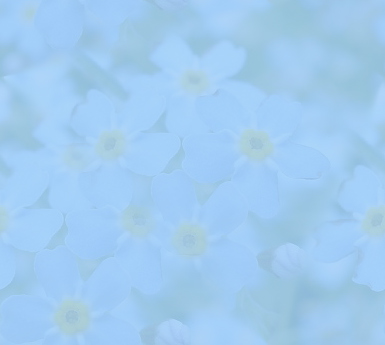 Муниципальное дошкольное образовательное учреждение «Краснояружский центр развития ребенка – детский сад»Консультация для воспитателей ДОУ на тему: «Особенности    работы педагога-психолога по психологическому сопровождению    детей с ограниченными    возможностями  здоровья»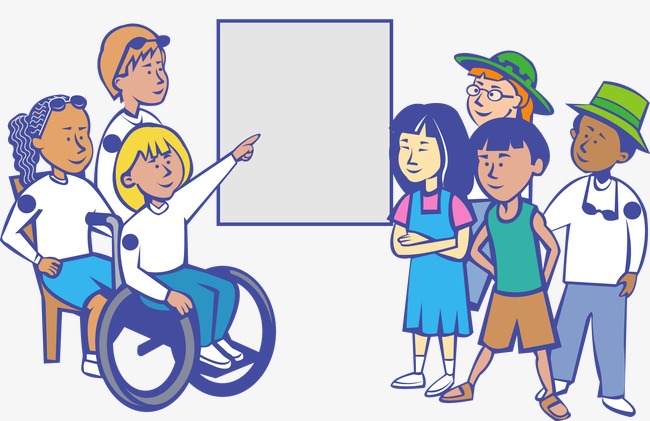 Подготовила: педагог-психолог Литвяк Л.А.п. Красная Яруга - 2017Специальные ФГОС (федеральные государственные образовательные стандарты) для детей с ограниченными возможностями здоровья  рассматриваются как неотъемлемая часть федеральных государственных стандартов общего образования. Такой подход согласуется с Декларацией ООН о правах ребенка и Конституцией РФ, гарантирующей всем детям право на обязательное и бесплатное среднее образование. Специальный образовательный стандарт должен стать базовым инструментом реализации конституционных прав на образование граждан с ОВЗ. Дети с ОВЗ могут реализовать свой потенциал лишь при условии вовремя начатого и адекватно организованного обучения и воспитания - удовлетворения как общих с нормально развивающимися детьми, так и их особых образовательных потребностей, заданных характером нарушения их психического развития. (Основные положения Концепции специального федерального образовательного стандарта для детей с ОВЗ). В основе специальных стандартов лежат принципы договорённости, согласия и взаимных обязательств личности, семьи, общества и государства. Государственный специальный образовательный стандарт является нормативным правовым актом РФ, устанавливающим систему норм и правил, обязательных для исполнения в любом образовательном учреждении, где обучаются и воспитываются дети с ОВЗ. На сегодняшний день одной из актуальных проблем является осуществление психологического сопровождения детей с ОВЗ в условиях дошкольного образовательного учреждения.В настоящее время существует дифференцированная сеть специализированных образовательных учреждений, непосредственно предназначенных для организации воспитания и обучения детей с ОВЗ. Она включает в себя, прежде всего, ДОУ компенсирующего вида, специальные (коррекционные) образовательные учреждения для обучающихся воспитанников с ОВЗ.Кроме того, в последние годы в России развивается процесс интеграции детей с ограниченными возможностями здоровья в  среду   нормально развивающихся сверстников. Действующее законодательство в настоящее время позволяет организовывать обучение и воспитание детей с ОВЗ в обычных дошкольных образовательных учреждениях, ДОУ компенсирующего вида, а также «других образовательных учреждениях, не являющихся коррекционными (образовательные учреждения общего типа)».Дети с ОВЗ  - это дети с ограниченными возможностями здоровья.  Дети, состояние здоровья которых препятствует освоению образовательных программ вне специальных условий обучения и воспитания, т.е. это дети-инвалиды либо другие дети в возрасте до 18 лет, не признанные в установленном порядке детьми-инвалидами, но имеющие временные или постоянные отклонения в физическом и (или) психическом развитии и нуждающиеся в создании специальных условий обучения и воспитания.Группа дошкольников с ОВЗ не однородна, в неё входят дети с разными нарушениями развития, выраженность которых может быть различна. В настоящее время выделяют следующие категории детей с нарушениями развития:дети с нарушениями слуха (неслышащие и слабослышащие), первичное нарушение носит сенсорный характер — нарушено слуховое восприятие, вследствие поражения слухового анализатора;дети с нарушениями зрения (незрячие, слабовидящие), первичное нарушение носит сенсорный характер, страдает зрительное восприятие, вследствие органического поражения зрительного анализатора;дети с тяжёлыми нарушениями речи, первичным дефектом является недоразвитие речи;дети с нарушениями опорно-двигательного аппарата, первичным нарушением являются двигательные расстройства, вследствие органического поражения двигательных центров коры головного мозга;дети с задержкой психического развития, их характеризует замедленный темп формирования высших психических функций, вследствие слабовыраженных органических поражений центральной нервной системы (ЦНС);дети с нарушениями интеллектуального развития, первичное нарушение — органическое поражение головного мозга, обуславливающее нарушения высших познавательных процессов;дети с нарушениями эмоционально-волевой сферы (дети с ранним детским аутизмом (РДА) представляют собой разнородную группу, характеризующуюся различными клиническими симптомами и психолого-педагогическими особенностями;дети с комплексными (сложными) нарушениями развития, у которых сочетаются два и более первичных нарушения (например, слабослышащие с детским церебральным параличом, слабовидящие с задержкой психического развития и др.).      Проблема психолого-педагогического сопровождения детей с ОВЗ в условиях детского сада недостаточно разработана. Трудности построения коррекционно-педагогического процесса в таком учреждении во многом обусловлены тем, что категория детей с ОВЗ разнородна по составу. Воспитанники  групп компенсирующего назначения различаются как по уровню развития, так и по характеру имеющихся недостатков. Различны достижения детей в плане знаний, представлений об окружающем мире, навыков в предметно-практической деятельности, с которыми они поступают в диагностико-коррекционные группы.В обеспечении условий и возможностей развития и обучения детей с ОВЗ особая роль принадлежит педагогу-психологу. Говоря о работе психолога, мы имеем в виду не просто психологическую помощь, поддержку детей, испытывающих трудности в обучении. А говорим именно о психологическом сопровождении детей на всех этапах обучения как о сложном процессе взаимодействия, результатом которого должно явиться создание условий для развития ребёнка, для овладения им своей деятельностью и поведением, для формирования готовности к жизненному самоопределению, включающему личностные, социальные  аспекты.Психологическое сопровождение дошкольников с ОВЗ рассматривается  как процесс, включающий в себя стратегию и тактику профессиональной деятельности психолога, направленный на создание максимально благоприятных условий для интеграции детей с ОВЗ в социум. Оно должно быть устремлено на овладение дошкольниками специальными компетенциями, обеспечивающими постепенное формирование у них системы социальных навыков поведения, продуктивных форм общения с взрослыми и сверстниками, на основе партнерских субъект - субъектных отношений. Ключевыми направлениями работы психолога ДОУ с детьми с ОВЗ является диагностическая, коррекционная и развивающая работа; профилактическая и консультативная работа с педагогами и родителями, воспитывающими детей данной категории.Содержание программы коррекционной работы определяют следующие принципы:Соблюдение интересов ребёнка. Принцип определяет позицию специалиста, который призван решать проблему ребёнка с максимальной пользой и в интересах ребёнка.Системность и доступность. Принцип обеспечивает единство диагностики, коррекции и развития, т. е. системный подход к анализу особенностей развития и коррекции нарушений детей с ограниченными возможностями здоровья, а также всесторонний многоуровневый подход специалистов различного профиля, взаимодействие и согласованность их действий в решении проблем ребёнка; участие в данном процессе всех участников образовательного процесса.Непрерывность. Принцип гарантирует ребёнку и его родителям (законным представителям) непрерывность помощи до полного решения проблемы или определения подхода к её решению.Вариативность. Принцип предполагает создание вариативных условий для получения образования детьми, имеющими различные недостатки в физическом и (или) психическом развитии.Принцип интегрированности в общую образовательную среду. Принцип предполагает включение детей с ограниченными возможностями здоровья в совместную образовательную и воспитательную деятельность образовательного учреждения, окружающего социума.Принцип взаимодействия с социальными партнёрами. Принцип обеспечивает возможность сотрудничества с социально-культурными учреждениями муниципалитета по вопросам преемственности обучения, развития, социализации и здоровьесбережения детей с ограниченными возможностями здоровья.Принцип создания ситуации успеха. Принцип предполагает создание условий для раскрытия индивидуальных способностей детей с ОВЗ, как на занятиях, так и вне занятий, безусловное принятие каждого ребёнка. Гуманность - вера в возможности каждого ребёнка, субъективный позитивный подход. Реалистичность – учёт реальных возможностей детей в различных ситуациях, их возрастных, личностных и психофизических особенностей развития. Адекватность – право ребёнка выбирать из предложенного максимального объёма информации столько, сколько он может усвоить. Вариативность (гибкость) - изменчивость содержания и способов деятельности в зависимости от своеобразия ситуации, позиции и возможностей детей. Адаптивность – подходы и требования к детям не должны быть застывшими, не должны исходить из какого-то абстрактного представления об идеале, а должна ориентироваться на конкретных детей с их реальными возможностями и потребностями. Последовательность. Рекомендательный характер оказания помощи. Принцип обеспечивает соблюдение гарантированных законодательством прав родителей (законных представителей) детей с ОВЗ выбирать формы получения образования, образовательные учреждения, защищать законные права и интересы детей, включая обязательное согласование с родителями (законными представителями) вопроса о направлении (переводе) детей с ограниченными возможностями здоровья в специальные (коррекционные) образовательные учреждения.Принцип психологической комфортности – создание образовательной среды, обеспечивающей снятие всех стрессообразующих факторов.         Программа коррекционной работы на дошкольной ступени образования включает в себя взаимосвязанные направления. Данные направления отражают её основное содержание:ДИАГНОСТИЧЕСКОЕ НАПРАВЛЕНИЕ.           Для успешности воспитания и обучения детей с ОВЗ необходима правильная оценка их возможностей и выявление особых образовательных потребностей. В связи с этим особая роль отводится психолого-медико-педагогической диагностике, позволяющей:своевременно выявить детей с ОВЗ; выявить индивидуальные психолого-педагогические особенности ребенка с ОВЗ;определить оптимальный педагогический маршрут;обеспечить индивидуальным сопровождением каждого ребёнка с ОВЗ в дошкольном учреждении;спланировать коррекционные мероприятия, разработать программы коррекционной работы;оценить динамику развития и эффективность коррекционной работы;определить условия воспитания и обучения ребёнка;консультировать родителей ребёнка.В качестве источников диагностического инструментария можно использовать научно-практические разработки С. Д. Забрамной, И. Ю. Левченко, Е. А. Стребелёвой, М. М. Семаго и др. Качественный анализ предполагает оценку особенностей процесса выполнения ребёнком заданий и допускаемых ошибок на основе системы качественных показателей.  Выделяют следующие качественные показатели, характеризующие эмоциональную сферу и поведение ребёнка:особенности контакта ребёнка;эмоциональная реакция на ситуацию обследования;реакция на одобрение;  реакция на неудачи;эмоциональное состояние во время выполнения заданий;эмоциональная подвижность;особенности общения;реакция на результат.Качественные показатели, характеризующие деятельность ребёнка:наличие и стойкость интереса к заданию;понимание инструкции;самостоятельность выполнения задания;характер деятельности (целенаправленность и активность);темп и динамика деятельности, особенности регуляции деятельности;работоспособность;организация помощи.        Качественные показатели, характеризующие особенности познавательной сферы и моторной функции ребёнка:особенности внимания, восприятия, памяти, мышления, речи;особенности моторной функции.           Диагностическое направление работы включает в себя первичное обследование, а также систематические этапные наблюдения за динамикой  развития ребёнка в процессе коррекционной работы.           Педагог-психолог выполняет задачи по определению актуального уровня развития ребёнка и зоны ближайшего развития, выявлению особенностей эмоционально-волевой сферы, личностных характеристик ребёнка, особенностей его межличностных взаимодействий со сверстниками, родителями и другими взрослыми.В соответствии с особенностями развития ребёнка и решением консилиума образовательного учреждения психолог определяет направления и средства коррекционно-развивающей работы, периодичность и продолжительность цикла специальных занятий. Наиболее важной задачей является при этом разработка индивидуально-ориентированных программ психологической помощи или использование уже имеющихся разработок в соответствии с индивидуально-психологическими особенностями ребёнка или группы детей в целом.КОРРЕКЦИОННО-РАЗВИВАЮЩЕЕ НАПРАВЛЕНИЕ.      Основными направлениями коррекционно-развивающей работы психолога с детьми с ОВЗ, находящимися в условиях образовательной интеграции, являются:развитие эмоционально-личностной сферы и коррекция её недостатков (посредством арт - терапии, сказкотерапии, пескотерапии, музыкотерапии, аромотерапии, релаксотерапии и др.); развитие познавательной деятельности и целенаправленное формирование высших психических функций; формирование произвольной регуляции деятельности и поведения;формирование и развитие социальных навыков и социализации.ПСИХОЛОГО-КОРРЕКЦИОННО-РАЗВИВАЮЩИЕ ПРОГРАММЫ:1. Жучкова Г.Н. «Нравственные беседы с детьми» (занятия с элементами психогимнастики) Изд. «Гном и Д»,2000г.  Программа направлена на детей старшего и среднего дошкольного возраста. Представляет удачное соединение нравственных бесед с разнообразными играми, психогимнастическими упражнениями и этюдами. Поможет развитию эмоциональной и двигательной сфер, формированию этических представлений у детей. Упражнения данной программы помогут в разыгрывании сюжетов, в раскрепощении и объединении детей в группы, совершенствовании творческих способностей дошкольников. 2.С.Е. Гаврина, Н.Л.Кутявина, И.Г.Топоркова, С.В.Щербинина «Тесты для дошколят»  «Москва, РОСМЭН 2006г» «Развиваем внимание, восприятие, логику». Занятия данной программы для детей 5-6 лет направлены на развитие у ребенка зрительного и слухового восприятия, произвольного внимания, логического мышления, а также графически навыки, мелкую моторику и координацию движений руки.3. К. Фопель «С головы до пят» Москва, Генезис2005г. Данное пособие представляет групповые развивающие игры, дающие детям возможность ловко двигаться, проявлять инициативу, сотрудничать с другими детьми и ведущим, быть внимательным, собранным. Малыши могут научиться расслабляться, стать чуткими, заботливыми по отношению друг к другу, развить позитивный образ своего тела. В данном пособии собраны игры и упражнения, помогающие ребенку осознать свое тело, сформировать его целостный позитивный образ. Игры способствуют развитию ловкости, координированности, гармоничности движений, учат детей концентрироваться и расслабляться, справляться со стрессом. 4. К.Фопель «Привет, ножки!» Москва, Генезис2005г. Данное пособие представляет групповые развивающие игры, дающие детям возможность ловко двигаться, проявлять инициативу, сотрудничать с другими детьми и ведущим, быть внимательным, собранным. Малыши могут научиться расслабляться, стать чуткими, заботливыми по отношению друг к другу, развить позитивный образ своего тела. В данном пособии объединены игры и упражнения, специально предназначенные для тренировки ног. Они помогут детям научиться бегать и прыгать, лазать и ползать, бесшумно ходить, ощущать свои ступни и колени, координировать движения.5. К.Фопель «Привет, ручки!»  Москва, Генезис2005г. Данное пособие представляет групповые развивающие игры, дающие детям возможность ловко двигаться, проявлять инициативу, сотрудничать с другими детьми и ведущим, быть внимательным, собранным. Малыши могут научиться расслабляться, стать чуткими, заботливыми по отношению друг к другу, развить позитивный образ своего тела.В данном пособии собраны игры и упражнения, специально предназначенные для тренировки рук. Они помогут детям научиться бросать, ловить, совершать тонки манипуляции с предметами, ощущать свои пальцы, кисти, плечи, координировать движения.6. К.Фопель «Привет, глазки!» Москва, Генезис2005г. Данное пособие представляет групповые развивающие игры, дающие детям возможность ловко двигаться, проявлять инициативу, сотрудничать с другими детьми и ведущим, быть внимательным, собранным. Малыши могут научиться расслабляться, стать чуткими, заботливыми по отношению друг к другу, развить позитивный образ своего тела.В данном пособии собраны игры и упржнения, способствующие тренировке глаз, развитию зрительного восприятия в целом. Они помогут детям научиться тонко дифференцировать зрительную информацию, манипулировать движущимися предметами, правильно оценивать расстояние, ориентироваться в пространстве.7. К.Фопель «Привет ушки!» Москва, Генезис2005г. Данное пособие представляет групповые развивающие игры, дающие детям возможность ловко двигаться, проявлять инициативу, сотрудничать с другими детьми и ведущим, быть внимательным, собранным. Малыши могут научиться расслабляться, стать чуткими, заботливыми по отношению друг к другу, развить позитивный образ своего тела. В данном пособие собраны игры и упражнения, способствующие развитию слухового восприятия, музыкального слуха и чувства ритма. Они помогут детям научиться внимательно слушать, тонко различать звуки, выполнять движения по образцу, спонтанно двигаться под музыку. 8. Крюкова С.В., Слободяник Н.П.  Программа  «Давайте жить дружно!» Москва, изд.  Генезис, 2007г. Цель данной программы – помочь детям адаптироваться к условиям детского сада. Построена основе игровых упражнений, направленных, в первую очередь, на обеспечение психологически комфортного пребывания ребенка в дошкольном учреждении. Все занятия имеют общую гибкую структуру, наполняемую разным содержанием. 9. Крюкова С.В., Слободяник Н.П.  Программа  «Злюсь, боюсь, радуюсь!» Москва, изд.  Генезис, 2007г. Цель программы – эмоциональное развитие детей. Построена основе игровых упражнений, направленных, в первую очередь, на обеспечение психологически комфортного пребывания ребенка в дошкольном учреждении. Все занятия имеют общую гибкую структуру, наполняемую разным содержанием. 10. Пылаева Н.М., Ахутина Т.В. «Школа внимания» методика развития и коррекции внимания у детей 5-7 лет. Данная методика предназначена для подготовки к школе так называемых детей с проблемами, которые проявляются в отсутствии организации внимания, неумении планировать и контролировать свои действия, не умении успешно следовать указаниям учителя, выслушивать задание до конца, в отвлекаемости и сбивчивости в ходе его выполнения, а, следовательно, в снижении мотивации. Данная программа является помощником в развитии способности к планированию своих действий и контролю над ними у детей.11.«Программа нейропсихологического развития и коррекции детей с синдромом дефицита внимания и гиперактивности» авт. А.Л. Сиротюк12.«Диагностика и коррекция внимания: программа для детей 5-9 лет» авт. Осипова А.А., Малашинская Л.И.13.«Тренинговая программа адаптации детей 4-6 лет к условиям дошкольного учреждения “ Давайте жить дружно! “
авт. С.В. Крюкова14.«Тренинговая программа эмоционального развития дошкольников» авт.С.В.Крюкова
           15.«Программа формирования произвольной регуляции» авт. Н.Я. Семаго16. Фопель К. Как научить детей сотрудничать? Психологические игры и упражнения: Практическое пособие. – М.: Генезис17. Арцишевская И.Л. Работа психолога с гиперактивными детьми в детском саду. – М.: Книголюб, 2008.18.Я – Ты – Мы. Программа социально-эмоционального развития дошкольников. О.Л. Князева. – М.: Мозаика-Синтез, 2003.19.Венгер А.Л. Психологическое консультирование и диагностика. Практическое руководство: В 2-х кн. – М.: Генезис, 2007. 20.Алексеева Е.Е. Что делать, если ребенок… Психологическая помощь семье с детьми от 1 до 7 лет. – СПб: Речь, 2008. 21.Бавина Т.В., Агаркова Е.И. Детские страхи. Решение проблемы в условиях детского сада: Практическое пособие. – М.: АРКТИ, 2008. 22.Волковская Т.Н., Юсупова Г.Х. Психологическая помощь дошкольникам с общим недоразвитием речи. – М.: Книголюб, 2004. 23.Волков Б.С., Волкова Н.В. Детская психология. Психическое развитие ребенка до поступления в школу. – М.: А.П.О., 1994. 24.Диагностика в детском саду. Содержание и организация диагностической работы в дошкольном образовательном учреждении. Методическое пособие. – Ростов н/Д: Феникс, 2004. 25.Егорова М.С., Зырянова Н.М., Пьянкова С.Д., Чертков Ю.Д. Из жизни детей дошкольного возраста. Дети в изменяющемся мире: – СПб.: Алетейя, 2001. 26.Костина Л.М. Методы диагностики тревожности. – СПб.: Речь, 2002.27.Краснощекова Н.В. Диагностика и развитие личностной сферы детей старшего дошкольного возраста. Тесты. Игры. Упражнения. – Ростов н/Д: Феникс, 2006. 28.Кряжева Н.Л. Развитие эмоционального мира детей. Популярное пособие для родителей и педагогов. – Ярославль: Академия развития, 1996. 29.Кулагина М.Ю., Колюцкий В.Н. Возрастная психология: Полный жизненный цикл развития человека. – М.: ТЦ «Сфера», 2001. 30.Микляева Н.В., Микляева Ю.В. Работа педагога-психолога в ДОУ: методическое пособие. – М.: Айрис-пресс, 2005. 31.Мирилова Т.В. Эмоциональное развитие ребенка. Младшая и средняя группы. – Волгоград: ИТД «Корифей», 2010. 32.Переслени Л.И. Психодиагностический комплекс методик для определения уровня развития познавательной деятельности: дошкольный и младший школьный возраст. – М.: Айрис-пресс, 2006. 33.Практикум по возрастной психологии: Учеб. Пособие / Под ред. Л.А. Головей, Е.Ф. Рыбалко. – СПб.: Речь, 2002. 34.Рогов Е.И. Настольная книга практического психолога: Учеб.пособие. – М.: Изд-во ВЛАДОС-ПРЕСС, 2001. 35.Севостьянова Е.О. Занятия по развитию интеллекта детей 5-7 лет. – М.: ТЦ Сфера, 2008. 36.Семенака С.И.Социально-психологическая адаптация ребенка в обществе. – М.: АРКТИ, 2004. 37.Смирнова Е.О., Холмогорова В.М. Межличностные отношения дошкольников. – М.: Гуманит. издательский центр Владос, 2003.,38.Шарохина В.Л. Коррекционно-развивающие занятия в младшей группе. – М.: Прометей; книголюб, 2002. 39.Широкова Г.А., Жадько Е.Г. Практикум для детского психолога. – Ростов н/Д.: Феникс, 2008.40.Электронное пособие: Диагностическая работа в ДОУ. – Волгоград: Издательство «Учитель», 2008. 41.Электронное пособие: Комплексные занятия. Планирование, конспекты занятий, дидактический материал. – Волгоград: Издательство «Учитель», 2009.42.Типовая программа «Подготовка к школе детей с задержкой психического развития/Под общей ред. С.Г.Шевченко.43.Программа дошкольных образовательных учреждений компенсирующего вида для детей с нарушеними интеллекта. Коррекционно – развивающее обучение и воспитание/ Е.А.Екжанова, Е.А.Стребелёва/44.СемагоМ.М.Психолого-медико-педагогическое обследова-ние  ребёнка.-М: Аркти, 1999.45.Психокоррекционная и развивающая работа с детьми / Под ред. И.В.Дубровиной. - М.: Академия, 199846.Лютова Е.К., Монина Г.Б. Шпаргалка для взрослых: Психокоррекционная  работа с гиперактивными, агрессивными, тревожными и аутичными детьми. – М., 2000.47.Кэтрин Морис, Джина Грин, Стивен К. Льюс. Занятия по модификации поведения для аутичных детей: руководство для родителей и специалистов/ Пер. с англ. КолсЕ.К. //Behavioral Intervention for Young Children With Autism: A Manual for Parents and Professionals/Edited by Caterine Maurice, Cina Green and Stephen C. Luce/School Greek Boulevard, Auslin, Texas, 199648.Мамайчук И.И.Психокоррекционные технологии для детей с проблемами в развитии. – СПб, 2004. – 400 с.49.Мамайчук И.И., Ильина М.Н. Помощь психолога ребёнку с задержкой психического развития. – СПб, 2004. – 352 с.50.Никольская О.С., Баенская Е.Р. Аутизм: возрастные особенности и психологическая помощь. – М.: Полиграф сервис, 2003. – 232 с.51.Петрова О.А. Развивающие занятия для детей дошкольного возраста с нарушениями слуха. – СПб., 2008. – 50 с.52.Плаксина Л.И. Развитие зрительного восприятия у детей с нарушениями зрения. – М., 1998.53.Плаксина Л.И., Григорян Л.А. Содержание медико-педагогической помощи детям с нарушениями зрения. – М., 1998.54.Приходько О.Г. Специальное образование лиц с нарушениями опорно-двигательного аппарата/Специальная педагогика. – М., 2000.55.Фомичева Л.А. Развитие зрительного восприятия и знакомство с окружающим миром//Обучение и коррекция развития дошкольников с нарушенным зрением: Методическое пособие. – СПб.,1995.56.Борякова Н.Ю. Ступеньки развития. Ранняя диагностика и коррекция задержки психического развития у детей. Учебно-методическое пособие. - М.: Гном-Пресс, 2002. (Коррекционно-развивающее обучение и воспитаниедошкольников с ЗПР)57.Брин И.Л., Демикова Н.С. и др. К медико-психолого-педагогическому обследованию детей с аутизмом. - М.: «СигналЪ», 2002.58.Л.М.Шипицина, И.И.Мамайчук. Детский церебральный паралич (проблемы психодиагностики, коррекции, обучения, воспитания детей, их социальная и педагогическая интеграция). - М., 200159.ЛеббиКумин. Формирование навыков общения у детей с синдромом Дауна.60.П.Л.Жиянова, Е.В.Поле. Малыш с синдромом Дауна (организация занятий с малышом). – М., 200761.А.В.Семенович. Нейропсихологическая коррекция в детском возрасте (метод замещающего онтогенеза). – М., 200762.Е.А.Алябьева. Психогимнастика в детском саду. – М., 200363.О.В.Закревская. Развивайся малыш. Система работы по профилактике отставания и коррекции отклонений в развитии детей раннего возраста. – М., 200864.Развитие базовых познавательных функций с помощью адаптивных игровых занятий. /А.А.Цыганок, А.Л.Виноградов, И.С.Константинова (центр лечебной педагогики). – М., 2006КОНСУЛЬТАТИВНО - ПРОСВЕТИТЕЛЬСКОЕ И ПРОФИЛАКТИЧЕСКОЕ НАПРАВЛЕНИЕ           Работа по данному направлению обеспечивает оказание педагогам и родителям помощи в воспитании и обучении ребёнка с ОВЗ. Психолог разрабатывает рекомендации в соответствии с возрастными и индивидуально-типическими особенностями детей, состоянием их соматического и психического здоровья, проводит мероприятия, способствующие повышению профессиональной компетенции педагогов, включению родителей в решение коррекционно-воспитательных задач.Методические рекомендации для специалистов и родителей детей с ОВЗ.Психологические подсказки родителям«Если у Вашего ребёнка занижена самооценка»«Как вести себя с маленьким упрямцем»«Если в семье ребёнок с ОВЗ»«Как помочь аутичному ребёнку»«Во что играть с особым ребёнком» и др.Рекомендации педагогам«Развитие потенциальных возможностей детей с ОВЗ на основе построения индивидуальных образовательных маршрутов»Методические рекомендации по обучению и воспитанию детей с ОВЗ«Адаптация к школе»«Психологическое сопровождение взаимодействия ДОУ с семьями воспитанников с ОВЗ» и др.Организация взаимодействия психолога с педагогами и специалистами ДОУВажнейшим условием актуализации потенциальных возможностей детей с ОВЗ является психологическая компетентность педагога: деликатность, такт, умение оказать помощь ребёнку в осуществлении познавательной деятельности, в осознании успехов и причин неудач и пр. Основными задачами психологического просвещения педагогов являются раскрытие «слабых» и «сильных» сторон когнитивного и личностного развития ребёнка, определение способов компенсации трудностей, выработка наиболее адекватных путей взаимодействия педагога с ребёнком при фронтальной и индивидуальной формах организации образовательной деятельности. Конкретные формы психологического просвещения педагогов могут быть разнообразными: занятия и семинары  по ключевым проблемам развития ребёнка с ОВЗ и его особыми образовательными потребностями, организация психолого-медико-педагогических  консилиумов с участием учителей-дефектологов, учителей-логопедов, музыкальных работников, инструкторов по физическому воспитанию, врачей – специалистов; подготовка к тематическим родительским собраниям, индивидуальные консультации, мастер – классы, практикумы, психологические гостиные и т.д.Организация взаимодействия психолога с родителями.На индивидуальных и групповых консультациях с родителями проводится совместное обсуждение хода и результатов коррекционной работы. Анализируются факторы положительной динамики развития ребёнка, вырабатываются рекомендации по преодолению возможных проблем (в частности, связанных с адаптацией детей к условиям ДОУ, к  обучению в школе).Работа с родителями осуществляется также в групповой форме на тематических консультациях, семинарах-практикумах и т.д.ОРГАНИЗАЦИОННО–МЕТОДИЧЕСКОЕ НАПРАВЛЕНИЕ.Данное направление деятельности педагога - психолога включает подготовку материалов к консилиумам, методическим объединениям, педагогическим советам, участие в указанных мероприятиях, а также оформление документации.Главной целью в создании модели психологического сопровождения детей с ОВЗ является разработка инструментария сопровождения такого ребёнка, обеспечивающих успешную дальнейшую  интеграцию. Для развития ребёнка с ОВЗ, необходимо создание условий, при которых он мог бы осваивать процессы, связанные с социализацией. Это организация детской деятельности и создание специально созданной среды в ДОУ. Эта среда представляет собой единство всех участников образовательного процесса, а также создание психологической помощи, поддержки и обеспечения с целью преодоления барьеров, возникающих на пути развития ребёнка. 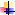 